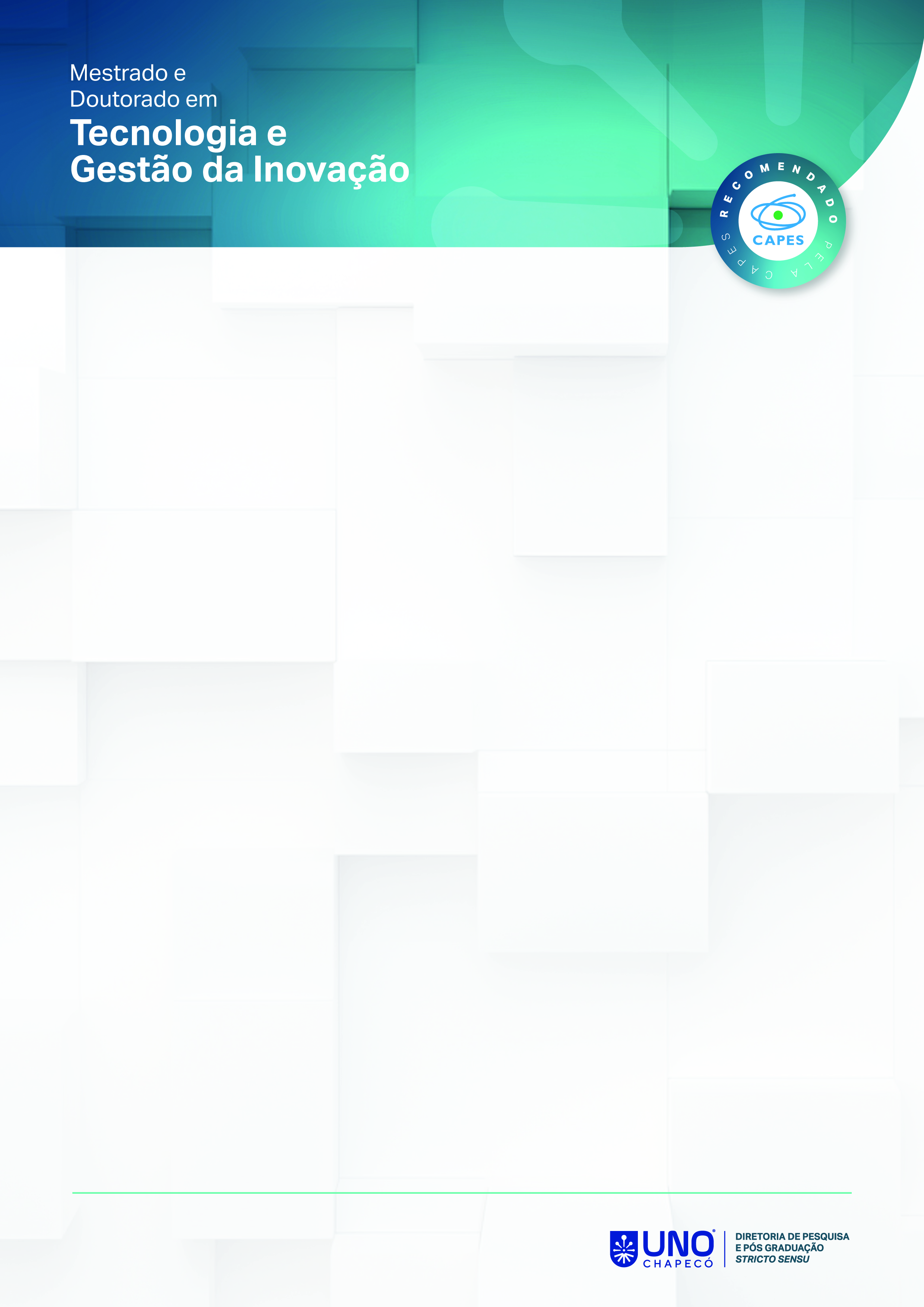 NOME DO ESTUDANTE (Cinco centímetros da borda superior da página)TÍTULO DA QUALIFICAÇÃO (Centralizado verticalmente na página)Chapecó/SC, 2024NOME COMPLETO DO AUTOR(A) DO TRABALHOTÍTULO:subtítuloQualificação apresentada ao Programa de Pós-graduação Stricto Sensu em Tecnologia e Gestão da Inovação da Universidade Comunitária da Região de Chapecó como requisito parcial à obtenção do título de Mestre em Tecnologia e Gestão da Inovação.Orientador: Dr. / Ms. / Bel. / Lic. Nome do ProfessorCoorientador: Dr. / Ms. / Bel. / Lic. Nome do ProfessorChapecó 2024A ELABORAÇÃO DA DISSERTAÇÃORevisores: Prof. Dr. Cristiano Reschke LajúsProf. Dr. Marcelo CostellaO presente documento apresenta as Normas Metodológicas para Elaboração da Qualificação, baseado em experiências metodológicas na área de Tecnologia e Gestão da Inovação e na NBR 14724.Estas normas têm por objetivo orientar alunos e professores do Programa de Pós-Graduação em Tecnologia e Gestão da Inovação no que diz respeito à elaboração da Qualificação sendo utilizada como instrumento para a obtenção do grau de MESTRE EM TECNOLOGIA E GESTÃO DA INOVAÇÃO da Universidade Comunitária da Região de Chapecó.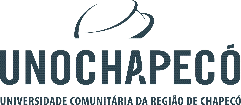 TÍTULO DA QUALIFICAÇÃO (Título da qualificação em caixa alta/Times 12)NOME DO AUTOR (Nome do estudante em caixa alta/Times 12)Essa qualificação foi julgada adequada como requisito parcial à obtenção do título de Mestre em Tecnologia e Gestão da Inovação, APROVADA pelo Programa de Pós-Graduação stricto sensu em Tecnologia e Gestão da Inovação da Universidade Comunitária da Região de Chapecó. Banca examinadora:Orientador: Prof. Fulano de Tal Dr. em…… (Sigla da Instituição de origem)Coorientador: Prof. Fulano de Tal (se houver)Dr. em…… (Sigla da Instituição de origem)Membro: Prof. Fulano de TalDr. em…… (Sigla da Instituição de origem)Membro: Prof. Fulano de TalDr. em…….  (Sigla da Instituição de origem)______________________________________________Prof. Dr. Fulano de Tal Orientador______________________________________________Prof. Dr. Marcelo Fabiano CostellaCoordenador do Programa de Pós-Graduação stricto sensu em Tecnologia e Gestão da InovaçãoChapecó, ……. de ……………………… de …………. (dia/mês e ano da defesa)DEDICATÓRIAA dedicatória é um elemento opcional no trabalho acadêmico. Neste espaço, o pesquisador pode dedicar seu trabalho para uma ou mais pessoas.Deve estar disposta ao final da página, com a fonte menor (tamanho 10) respeitando o recuo de 8 cm da margem esquerda.AGRADECIMENTOSDeve estar disposta ao final da página, com a fonte menor (tamanho 10) respeitando o recuo de 8 cm da margem esquerda.EPÍGRAFEA epígrafe é um elemento opcional e deve ser inserida após os agradecimentos. Segundo a ABNT (2011. p. 2) a epígrafe é um “[...] texto em que o autor apresenta uma citação, seguida de indicação de autoria, relacionada com a matéria tratada no corpo do trabalho”.resumo
O resumo é um elemento obrigatório. Deverá ter de 150 a 500 palavras e é apresentado em apenas um parágrafo. É necessário que contenha o objetivo, o método utilizado, os resultados e conclusões do trabalho segundo a NBR 6028.O resumo é um elemento obrigatório. Deverá ter de 150 a 500 palavras e é apresentado em apenas um parágrafo. É necessário que contenha o objetivo, o método utilizado, os resultados e conclusões do trabalho segundo a NBR 6028.Palavras-chave: palavra 1; palavra 2; palavra 3.abstract 
The abstract is a required element. It should be between 150 and 500 words and is the one-paragraph version. It must contain the objective, the method used, the results and conclusions of the work according to NBR 6028. The abstract is a required element. It should be between 150 and 500 words and is the one-paragraph version. It must contain the objective, the method used, the results and conclusions of the work according to NBR 6028.Keywords: word 1; word 2; word 3. TIPO, TAMANHO DE FONTE, MARGENS, ESPAÇAMENTO ENTRE LINHAS, NUMERAÇÃO DAS PÁGINAS, ITENS E LISTASSugere-se o uso das fontes Arial ou Times New Roman. O tamanho da fonte recomendado pela referida norma é 12 (doze).Em todas as páginas do trabalho, devem ser observados os seguintes espaçamentos relativos às margens: esquerda e superior devem ter 3 cm e as margens direita e inferior ter 2 cm.Ajuste o espaçamento entrelinhas para 1,5 (Word). Use o espaçamento simples somente quando se tratar de: - citações diretas longas (com mais de três linhas);- notas de rodapé;- referências;- legendas de ilustrações;- e tabelas.Os títulos das subseções devem ser separados do texto que os precede ou sucede por um espaço entre linhas de 1,5. Recomenda-se que o título dos capítulos (seções primárias) deva ser colocado na parte superior da mancha gráfica, iniciando na margem esquerda e em letras maiúsculas.  As páginas correspondentes à parte pré-textual devem ser contadas, mas não numeradas. As folhas com apêndices, anexos e/ou índice devem ter paginação sequencial à do texto principal.Para a numeração das partes e suas divisões, deve ser utilizado o sistema de numeração progressiva, como o adotado para a elaboração destas Normas, inclusive no que se refere à colocação e à maneira de escrever os títulos e subtítulos após a numeração. Após o último algarismo não é inserido ponto.As listas aparecem no trabalho acadêmico de acordo com a sua necessidade. A lista de ilustrações deve ser elaborada de acordo com a ordem apresentada no texto, com cada item designado por:- nome específico;- travessão;- título e respectivo número da folha ou página.“Quando necessário, recomenda-se a elaboração de lista própria para cada tipo de ilustração (desenhos, esquemas, fluxogramas, fotografias, gráficos, mapas, organogramas, plantas, quadros, retratos e outras)” (ABNT, 2011, p. 8).De modo geral, para a apresentação das Listas, a ABNT determina que sejam separadas por sua designação: Listas de ilustrações (quadros, fotografias, gráficos, figuras e etc.), Lista de tabelas; Lista de abreviaturas e siglas; Lista de símbolos.lista de ilustrações
Figura 1 - Exemplo	00lista de gráficos
Gráfico 1 - Exemplo	00lista de tabelas
Tabela 1 – Exemplo	00sumário 1 INTRODUÇÃO	002 FUNDAMENTAÇÃO TEÓRICA	002.1	TÍTULO	002.2	TITULO	002.3	TÍTULO	002.4	TITULO	003 PROCEDIMENTOS METODOLÓGICOS	003.1	TÍTULO	003.2	TITULO	003.3	TÍTULO	003.4	TITULO	004 APRESENTAÇÃO dos DADOS	004.1	TÍTULO	004.2	TITULO	004.3	TÍTULO	004.4	TITULO	005 CRONOGRAMA DE ATIVIDADES	006 CONSIDERAÇÕES FINAIS	00REFERÊNCIAS	001 INTRODUÇÃONa introdução deve conter a definição e contextualização do tema que será abordado no trabalho. O assunto deve ser apresentado partindo do modo geral para o específico, onde são elencados fatores de sua origem e evolução, contextualizando, portanto, sua problemática.Objetiva fornecer ao leitor e analista do projeto os argumentos que justificam a solução do problema de pesquisa. Ressalta a relevância de sua execução, com informações convincentes sobre a sua importância e de suas relações com a economia e os interesses da comunidade e/ou o conhecimento técnico-científico. Responde-se à pergunta: POR QUE TAL PROBLEMA É INVESTIGADO? ou POR QUE TAL PROBLEMA DEVE SER SOLUCIONADO?A justificativa trata-se da relevância da pesquisa. O pesquisador deve analisar quais os motivos a justificam e que contribuições para a compreensão, intervenção ou solução para o problema trarão a realização de tal pesquisa. A forma de justificar em pesquisa que produz maior impacto é a que articula a relevância intelectual e prática do problema investigado à experiência do investigador.2 FUNDAMENTAÇÃO TEÓRICA		A fundamentação teórica compreende o embasamento teórico-metodológico do trabalho proporcionando uma revisão avaliativa da literatura. Ela visa dar segurança ao pesquisador, munindo-o de informações básicas à investigação. É também conhecida como uma síntese resultante do diálogo do pesquisador com outros pesquisadores sobre o tema. 		O uso do senso crítico, a experiência e a análise serão pontos fundamentais para que sejam selecionadas as melhores e mais adequadas revisões ao estudo em questão. Aconselha-se o uso de resumos, citações (diretas e indiretas), sempre de acordo com as Normas Técnicas da ABNT.3 PROCEDIMENTOS METODOLÓGICOS		Neste momento deve-se responder COMO será executado o projeto. O COMO é a descrição do caminho (= método) e das técnicas (= formas como percorrê-lo), e dos materiais e instrumentos a serem utilizados (detalhando marca, modelo, cidade e país de origem).		O rigor das observações e a precisão dos dados coletados, bem como a eficiência do método utilizado, são os principais elementos para o sucesso de uma pesquisa. Por esta razão, o trabalho deve apresentar uma descrição completa e concisa da metodologia utilizada, que permita ao leitor compreender e interpretar os resultados, bem como possibilitar a reprodução do estudo ou a utilização do método e das técnicas por outros pesquisadores.4 APRESENTAÇÃO DOS DADOS		Nesta seção são apresentados os dados obtidos na pesquisa até o presente momento, ou seja, neste item o discente deverá demonstrar de que forma irá apresentar o documento final (Dissertação ou Relatório Técnico) para a defesa do Mestrado.5 CRONOGRAMA DE ATIVIDADESA apresentação do cronograma de atividades em duas colunas (atividades e meses realizados e previstos) favorece o entendimento e a visualização das etapas.6 CONSIDERAÇÕES FINAIS		Nesta etapa do trabalho, o pesquisador deve transcrever as dificuldades, percepções etc. que ele teve ao longo do trabalho. Resgate cada um dos objetivos e correlacione com os resultados sem citar autores.REFERÊNCIASElemento obrigatório. Lista por ordem alfabética os documentos consultados para a elaboração do trabalho. Esta parte deve ser incluída, pela ordem, no final do documento, após o texto. Deve ser elaborada conforme a Norma NBR 6023 da Associação Brasileira de Normas Técnicas – ABNT.